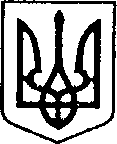 УКРАЇНАЧЕРНІГІВСЬКА ОБЛАСТЬН І Ж И Н С Ь К А    М І С Ь К А    Р А Д АВ И К О Н А В Ч И Й    К О М І Т Е ТР І Ш Е Н Н Явід  18 жовтня  2021 р.			м. Ніжин		 		№ 391Про встановлення тарифівна послуги міського пасажирського автомобільного транспорту           Відповідно до статей 28, 42, 53, 59, 73 Закону України «Про місцеве самоврядування в Україні», Закону України «Про засади державної регуляторної  політики у сфері господарської діяльності», Методики розрахунку тарифів на послуги пасажирського автомобільного транспорту, затвердженої наказом Міністерства транспорту та зв’язку України від 17.11.2009 року №1175 розглянувши звернення перевізників : ТОВ «Пассервіс», ПП «Омнібус  Н», щодо встановлення тарифів на проїзд в міському пасажирському транспорті, у відповідності до наданих перевізниками розрахунків по кожному маршруту окремо, виконавчий комітет міської ради вирішив:	1. Встановити тариф на послуги міського пасажирського автомобільного транспорту з перевезення пасажирів на автобусних маршрутах загального користування в місті Ніжині:	1.1 На маршрутах, що обслуговує товариство з обмеженою відповідальністю «Пассервіс»1.1.1 маршрут № 4		тариф на перевезення  10.00 грн.1.1.2 маршрут № 7		тариф на перевезення  10.00 грн.1.1.3 маршрут № 11		тариф на перевезення  10.00 грн.1.1.4 маршрут № 12		тариф на перевезення  10.00 грн.1.1.5 маршрут № 13		тариф на перевезення  10.00 грн.1.1.6 маршрут № 14		тариф на перевезення  10.00 грн.1.1.7 маршрут № 39 		тариф на перевезення  10.00 грн.	1.2 На маршрутах, що обслуговує приватне підприємство «Омнібус Н»1.2.1 маршрут № 1		тариф на перевезення  8.50 грн.1.2.2 маршрут № 2		тариф на перевезення  8.50 грн.1.2.3 маршрут № 5		тариф на перевезення  8.50 грн.1.2.4 маршрут № 15		тариф на перевезення  8.50 грн.1.2.5 маршрут № 16		тариф на перевезення  8.50 грн.	2. Безкоштовно перевозити, при пред’явленні посвідчення, пасажирів наступних пільгових категорій:- учасників бойових дій;   - осіб з інвалідністю внаслідок війни (інвалідів війни всіх груп);	- осіб з інвалідністю першої групи (інвалідів першої групи );- дітей з особливими потребами (дітей-інвалідів);- осіб з інвалідністю по зору 1 групи (інвалідів по зору 1 групи );- осіб з інвалідністю (інвалідів) з числа учасників ліквідації наслідків аварії на ЧАЕС та потерпілих від Чорнобильської катастрофи 1 категорії;- учасників АТО та членів сім’ї загиблого в АТО;- дітей з багатодітних сімей;- дітей-сиріт та дітей, позбавлених батьківського піклування, що виховуються або навчаються у навчально-виховних та навчальних закладах;- особу, яка супроводжує дитину з особливими потребами (дитину-інваліда).Кількість пасажирів , які одночасно перевозяться безкоштовно та бездотаційно, не обмежується.  3. За пільговим тарифом перевозити з 9-00 години до 16-00 години, при пред’явленні посвідчення, наступні пільгові категорії :- постраждалих в наслідок Чорнобильської катастрофи 2 категорії; - осіб з інвалідністю 2 групи (інвалідів 2 групи); - особу, яка супроводжує особу з інвалідністю 1 групи (інваліда 1 групи); - пенсіонерів за віком;по 6.00 грн. за одну поїздку.4. Перевозити учнів загальноосвітніх навчальних закладів за пільговим тарифом 5.00 грн. за одну поїздку, при пред’явленні учнівського квитка.5. Управлінню житлово-комунального господарства та будівництва Ніжинської міської ради (Кушніренко А.М.) оприлюднити дане рішення у 5-денний термін у міській газеті «Вісті» та на офіційному веб-сайті Ніжинської міської ради. 6. Дане рішення набуває чинності з дня його оприлюднення.7. Після набуття чинності даного рішення, рішення виконавчого комітету міської ради від 27.12. 2018 р. № 458 «Про встановлення тарифів на послуги міського пасажирського автомобільного транспорту», від 25. 05. 2021 р. № 55 «Про внесення змін до пунктів 2-3 рішення виконавчого комітету міської ради від 27.12. 2018 р. № 458 «Про встановлення тарифів на послуги міського пасажирського автомобільного транспорту» вважати такими, що втратили чинність.8. Контроль за виконанням даного рішення покласти на першого заступника міського голови з питань діяльності виконавчих органів ради Вовченка Ф. І.Міський голова						Олександр КОДОЛА